

17.05.2019	                                                                           17.05.2019TANZİM EDEN                                                                             ONAYLAYAN	Halil SESİGÜR	  Recep ÖZBUDAKTekniker	  İlçe Müdürü1Bilgi Edinme
Hakkı Ve
Dilekçe Hakkı
Başvurusunun
CevaplandırılmasıBilgi Edinme
Hakkı Ve
Dilekçe Hakkı
Başvurusunun
Cevaplandırılması1-Gelen Mail Veya Dilekçe15 Gün2Biyolojik Ve
Biyoteknik
Mücadele
DesteğiBiyolojik Ve
Biyoteknik
Mücadele
Desteği1-Başvuru Dilekçesi ve
Taahhütname
2-ÇKS Belgesi (Güncel)
3-Tespit Tutanağı
4-Döner Sermaye
Tahsilat Makbuzu
5-Örtü Altı Kaydı (Güncel)Yazışmalar
Tamamlandıktan
Sonra
1 İş Günü3Yem Bitkileri
Destekleme
Başvurusunun
AlınmasıYem Bitkileri
Destekleme
Başvurusunun
Alınması1-Müracaat Formu
2-ÇKS Belgesi (Güncel)
3-Kontrol Tutanağı
4- Döner Sermaye
Tahsilat Makbuzu
5-Taahhütname
(Çok Yıllıklarda)
6-Çiftçilik BelgesiYazışmalar
Tamamlandıktan
Sonra
1 İş Günü4Prime Esas Ürün
Destekleme
Başvurusunun
AlınmasıPrime Esas Ürün
Destekleme
Başvurusunun
Alınması1-Başvuru Dilekçesi
2- ÇKS Belgesi (Güncel)
3- Arazi Tespit Tutanağı
4-Döner Sermaye
Tahsilat Makbuzu
5-Taahhütname
(Çok Yıllıklarda)
6-Çiftçilik Belgesi1 İş Günü5Mazot Ve Kimyevi Gübre Desteği
Başvurusunun
AlınmasıMazot Ve Kimyevi Gübre Desteği
Başvurusunun
Alınması1-ÇKF Belgesi
2-Başvuru Dilekçesi
3-Toprak Analizi Formu (ÇKS'ye
Kayıtlı Her Bir 50 Dekar Ve Üzeri
Tarım Arazisinin Kimyevi Gübre
Destekleme Ödemesinden
Yararlanabilmesi İçin)
4-Toprak Analizi Raporu
5-Çiftçik Belgesi
6-Döner Sermaye
Tahsilat Makbuzu1 İş Günü6Sertifikalı Fidan
Desteği
Başvurusunun
AlınmasıSertifikalı Fidan
Desteği
Başvurusunun
Alınması1-Başvuru Dilekçesi
2-Taahhütname
3-Sertifikalı Fidan Kullanım
Desteği Talep Formu
4-Sertifika Belgesi
5-ÇKS Belgesi (Güncel)
6-Fatura
7-Çiftçilik Belgesi
8-Arazi Tespit Tuıtanağı
9-Döner Sermaye Tahsilat
Makbuzu1 İş Günü7Sertifikalı Tohum
Desteği
Başvurusunun
AlınmasıSertifikalı Tohum
Desteği
Başvurusunun
Alınması1-Başvuru Dilekçesi
2-Sertifikalı Tohumluk Kullanım
Desteği Talep Formu
3-Sertifika Belgesi
4-ÇKS Belgesi (Güncel)
5-Fatura
6-Çiftçilik Belgesi
7-Döner Sermaye Tahsilat Makbuzu1 İş Günü8Çiftçi Kayıt
Sistemine (ÇKS)
Kayıt YapılmasıÇiftçi Kayıt
Sistemine (ÇKS)
Kayıt Yapılması1-Başvuru Dilekçesi
2-Tapu Kaydı
3-Kimlik Fotokopisi
4- Çiftçilik Belgesi
5-Kayıt Formları
6-Arazi Kendine Ait Değil İse;
Kira Kontratı/muvafakatname
1,2 /Taahhütname
7-Döner Sermaye Tahsilat Makbuzu1 İş Günü9Maliyet
Cetvellerinin
VerilmesiMaliyet
Cetvellerinin
Verilmesi_Bakanlığın
Belirlediği
Süre10Tevhid-İfraz-
Hisseli Satış
Talebinin
DeğerlendirilmesiTevhid-İfraz-
Hisseli Satış
Talebinin
Değerlendirilmesi1-Plan Yapmaya Yetkili Kurumdan
Resmi Mürecaat Yazısı
2-Tapu Fotokopisi
3-1/5000 Ölçekli Kadastral Harita
4-1/25000 Ölçekli Topoğrafik Harita
5-Döner Sermaye Tarımsal Etüt
Ücreti Dekontu5 İş Günü11Tarımsal İşletme
Kayıt SistemiTarımsal İşletme
Kayıt Sistemi1-Tapu Kaydı
2-T.C. Numarası
3-Ürün Desteği1 İş Günü12Tarımsal Sulama
Elektrik Aboneliği
Başvurusunun
AlınmasıTarımsal Sulama
Elektrik Aboneliği
Başvurusunun
Alınması1-Başvuru Dilekçesi
2-Tapu Müdürlüğünden Onaylı 
Güncel Tapu Kaydı
3-Var İse Kira Sözleşmesi Veya 
Muvafakatname
4-Parselin Çaplı Krokisi
5-Çiftçilik Belgesi
6-Elektrik Tesisi (Sontaj,Mot. Pompa,
Pano Vb.) Ve Su Kaynağı Hazır Olacak
7-Döner Sermaye Tahsilat Makbuzu1 İş Günü13Çiğ Süt
Destekleme
Başvurusunu
AlınmasıÇiğ Süt
Destekleme
Başvurusunu
AlınmasıSatmış Olduğu Süt Faturası Veya
Müstahsil Makbuzu (Örgütlü Üretici
İse Üyesi Olduğu Örgütü Aracılığı İle
Örgütsüz İseŞahsen Verir)1 İş Günü14Arı Yetiştiriciliği
Destekleme
Başvurusunu
AlınmasıArı Yetiştiriciliği
Destekleme
Başvurusunu
Alınması1-Dilekçe (Ek 1)
2-Arıcılık Kolni Bildirim Formu(Ek 2)
3-Yurtiçi Hayvan Sevklerine Mahsus
Veteriner Sağlık Raporu (Arıcı Kayıtlı
Olduğu İl/İlçe Dışında Müracaat 
Ediyor İse
4-Arı Konaklama Belgesi
5-Anlaşma Tutanağı1 İş Günü15Anaç Sığır
Yetiştiriciliği
DesteklemesiAnaç Sığır
Yetiştiriciliği
Desteklemesi1-Örgütün Talep Üstyazısı
2-Örgüt Üyelerinin Destekleme
Talep Dilekçesi
3-Başvuruda Bulunduğu Üyelerin
Listesi
4-Merkez Birliğinden Alınan
Yetki Belgesi1 İş Günü16Buzağı
DesteklemesiBuzağı
DesteklemesiDilekçe Veya Yazı
(Örgüt Kanalıyla Başvuruyorsa)1 İş Günü17Anaç Koyun/Keçi
Yetiştiriciliği
DesteklemesiAnaç Koyun/Keçi
Yetiştiriciliği
Desteklemesi1-Örgütün Talep Üstyazısı
2-Koyun/Keçi Birliğine Üyelik Listesi
3-Damızlık Koyun Keçi Yet. Bir. Alınan
İcmal Hazırlama Yetki Belgesi1 İş Günü18Bitki Koruma
Ürünleri Bayilik
Uygunluk
Belgesi
DüzenlenmesiBitki Koruma
Ürünleri Bayilik
Uygunluk
Belgesi
Düzenlenmesi1-Dilekçe 
2-Nüfus Cüzdanı Fotokopisi
3-2 Adet Fotoğraf
4-İkametkah Belgesi
5-Diploma
6-Döner Sermaye Tahsilat Makbuzu_19Kırsal Kalkınma
Yatırımlarının
Desteklenmesi
Proğramı Kapsa-
mında Makine
Ekipman Alımları
Desteklenmesi
(%50 Hibe)Kırsal Kalkınma
Yatırımlarının
Desteklenmesi
Proğramı Kapsa-
mında Makine
Ekipman Alımları
Desteklenmesi
(%50 Hibe)1-Makine Ekipman Bilgi Formu
2-Güncel ÇKS Belgesi
3-Kimlik Fotokopisi-Traktör Ruhsatı
4-Proforma Fatura
5-Başvuru Dilekçesi2 İş Günü20Kontrollü
Örtü altının
Kaydının
YapılmasıKontrollü
Örtü altının
Kaydının
Yapılması1-TapuFotokopisi veya Tapu Kaydı
2-Üretim Kayıt Cetveli
3-Kimlik Fotokopisi
4-Kontrollü Örtü Altı İzleme
Kayıt Formu1 İş Günü21Ziraat Bankası
Kontrollü
Örtü Altı Yazısı
VerilmesiZiraat Bankası
Kontrollü
Örtü Altı Yazısı
Verilmesi1-Kontrollü Örtü Altı Kayıt Formu
2-ÇKS Belgesi1 İş Günü22Bitki Koruma
Ürünü Reçetesi
DüzenlenmesiBitki Koruma
Ürünü Reçetesi
Düzenlenmesi1-Sözlü Talep Veya Dilekçe
2-Gerekli Durumlarda Hastalık Ve
Zararlının Tespiti Amacıyla, Reçete
Yazma Yetkisi Olan Personel
Tarafından Yerinde Tespit1 İş Günü23Organik Tarım
DesteklemesiOrganik Tarım
Desteklemesi1-Başvuru Formu
2-ÇKS Belgesi
3-Bakanlıkça Belirlenen Tebliğ Ekleri2 İş Günü24Üretici Kayıt
Defteri VerilmesiÜretici Kayıt
Defteri Verilmesi1-Sözlü Talep
2-Kimlik Bilgileri1 İş Günü25Üretici Kayıt
Defteri KontrolüÜretici Kayıt
Defteri Kontrolü1-Üreticilerin Daha Önce
Müdürlüğümüzden Almış Olduğu
Üretici Kayıt Defterinin Doldurulması
2-Kontrol Neticesinde Kontrol
Kontrol Yapıldığına Dair Belge 
İstiyorsa Kontrol Edilen Sayfanın En
Az İki Sureti1 İş Günü26Bombu Arı
Desteği
Başvurusunun
AlınmasıBombu Arı
Desteği
Başvurusunun
Alınması1-Başvuru Dilekçesi
2-Bombus Faturası
3-Kontrollü Örtü Altı Kaydı
4-Üretici Kayıt Defteri No
5-Ziraat Bankasına Ait Hesap No
6-Döner Sermaye Tahsilat Makbuzu1 İş Günü27Fide Üretim Yeri
Ruhsatı
Başvurusunun
Alınarak Gıda Tarım
Ve Hayvancılık İl
Müdürlüğüne
GönderilmesiFide Üretim Yeri
Ruhsatı
Başvurusunun
Alınarak Gıda Tarım
Ve Hayvancılık İl
Müdürlüğüne
Gönderilmesi1-Diplama
2-Vergi Levhası
3-Başvuru Sahibi Tarfından
Düzenlenecek Olan Yıllık
Kapasite Beyanı
4-Arazinin Tapusu Veya
Kira Sözleşmesi_28Süs Bitkisi Ve
Fidan Üretim
Yerlerinin
Ruhsatlandırılması
ÇalışmalarıSüs Bitkisi Ve
Fidan Üretim
Yerlerinin
Ruhsatlandırılması
Çalışmaları1-Diplama
2-Vergi Levhası
3-Başvuru Sahibi Tarfından
Düzenlenecek Olan Yıllık
Kapasite Beyanı
4-Arazinin Tapusu Veya
Kira Sözleşmesi_29Fide, Fidan, Süs
Bitkisi Ve Çicek
Soğanı İçin Pazar Ve
Satış Yeri Kontrol
ÇalışmalarıFide, Fidan, Süs
Bitkisi Ve Çicek
Soğanı İçin Pazar Ve
Satış Yeri Kontrol
ÇalışmalarıYönetmelikte Belirlenen Şartlar_30Rusya Federasyonu
İhracat İşlemleri
Taleplerini Yürütecek
Belgelerin Tarım Ve Orman
Müdürlüne
GönderilmesiRusya Federasyonu
İhracat İşlemleri
Taleplerini Yürütecek
Belgelerin Tarım Ve Orman
Müdürlüne
Gönderilmesi1-Dilekçe
2-Üreticilere Ait Form-1
3-Üretici Kayıt Defterinin Bir Nüshası
Veya Islak İmzalı Fotokopisi
4-İcmal (4 Adet)
5- İhracat Beyannamesi
6-Proforma FaturaYazışmalar
Tamamlandıktan
Sonra
2 İş Günü31Bitki Koruma
Ürünleri Reçete
Yazma BelgesiBitki Koruma
Ürünleri Reçete
Yazma Belgesi1-Diplamanın Onaylı Sureti
2-"T.C. Kimlik No" Beyanı
3-İşyeri Veya Yazışma Adresi
İle Telefon Numarası Beyanı
4-2 Adet Fotoğraf
5-Sınav Sonuç Belgesi (Bitki Koruma
Mezunları Hariç)1 İş Günü32Meyvecilik
EğitimiMeyvecilik
Eğitimi1-Dilekçe15 İş Günü33Meyve Aşılama
Ve Islah
ProğramıMeyve Aşılama
Ve Islah
Proğramı1-Dilekçe15 İş Günü34Bağ Bahçelerle
İlgili Muhtelif İş
Taleplerinin
KarşılanmasıBağ Bahçelerle
İlgili Muhtelif İş
Taleplerinin
Karşılanması1-Dilekçe
2-Nüfus Cüzdanı Fotokopisi
3-Çaplı Kroki Ve Tapu Fotokopisi
4-İlgili Kurum İzin Yazısı
(Gerektiğinde)15 İş Günü36Tarımsal Yayım
Ve Danışmanlık
Hizmeti
Destekleme
Başvurusunun
AlınmasıTarımsal Yayım
Ve Danışmanlık
Hizmeti
Destekleme
Başvurusunun
Alınması1-Başvuru Formu Ve Taahhütname
2-Tarımsal Danışmalık Hizmet Sözleşme.
3-İlçe Müdürlüğünce Onaylı ÇKS Belg.
4-Fatura
5-Ziraat Bankası Hesap Numarası
Danışmalık Hizmetine Göre
Aşağıdakilerden Biri Veya Birkaçı
İstenilebilir
A-Arıcı Kayıt Sistemi
B-Su ÜRünleri Yetiştiricilik Belgesi
C-Hayvan Pasaportlarının İlçe
Müdürlüğünce Onaylı Sureti3 İş Günü37Serbest Tarım
Danışmanlığı
Yetki Belgesi-
Ön İnceleme
Raporu
(Bireyler İçin)Serbest Tarım
Danışmanlığı
Yetki Belgesi-
Ön İnceleme
Raporu
(Bireyler İçin)1-Serbest Tarım Danışman Başv. Formu
2-Bağlı Bulunduğu Vergi Dairesinden
Alınacak Serbest Meslek
Mükellefiyeti Tescil Belgesi
3-Sözleşmeleri, Sosya Güvenlik Bildirge-
lerinin, Kimlik Belgelerinin ve İlgili
Meslek Odasına Kayıtlı Olduğuna
Dair Belgenin Bulunduğu İl/İlçe
Müdürlüğü Onaylı Sureti
4-Yönetmelik Kapsamında Alınmış 
Tarımsal Danışmanlık Sertifikasının
Bulunduğu  İlçe Müdürlüğü
Onaylı Sureti
5-Şirketi, Baknlığa Karşı Temsil Edecek
Şirket Temsilcisin, Şirket Adına İmza
Atmaya Yetkili Olduğunu Gösterir
Noter Onaylı İmza Sürgüsü
6-Danışmana Ait Noter Onaylı İmza
SürgüsüYazışmalar
Tamamlandıktan
Sonra
15 Gün38Serbest Tarım
Danışmanlığı
Yetki Belgesi-
Ön İnceleme
Raporu
(Şirketler İçin)Serbest Tarım
Danışmanlığı
Yetki Belgesi-
Ön İnceleme
Raporu
(Şirketler İçin)1-Ticaret Sicil Gazetesi Örneği ve
Fatura
2-Adı, Adresi, Vergi Numarası, Var İse
Şirketin Logosuna Ait Belgeler
3-Şirketin Kurucularına, Ortaklarına Ait
Kimlik Ve Diplomaları Veya Çıkış Belg.
Bulunduğu İ/İlçe Müdürlüğü Onaylı
Suretleri
4-Şirket Yöneticisinin, Uzman Tarım Da-
Nışmanlığı Sertifikasının Bulunduğu
İl/ İlçe Müdürlüğü Onaylı Sureti
5-Şirkette İstihdam Edilen Danışmanla-
rın Diplomaları, Danışmanlık Sertifi-
kaları, Sözleşmeleri, Sosyal Güvenlik 
Bildirgeleri, Kimlik Bilgilerinin ve İigi-
Meslek Odasına Kayıtlı Olduğuna Dair
Belgenin Bulunduğu İl/İlçe Müdürlüğü
Onaylı Sureti
6-Şirketi, Baknlığa Karşı Temsil Edecek
Şirket Temsilcisin, Şirket Adına İmza
Atmaya Yetkili Olduğunu Gösterir
Noter Onaylı İmza Sürgüsü
7-Tarımsal DAnışmanlık Faaliyetlerini
Yürütmek İçin Gerekli Araç, Alet/Ekip-
man ve Büro Donanımı Gösterir BelgeYazışmalar
Tamamlandıktan
Sonra 15 Gün39Hayvan Pasaportu
Ve İşletme Tescil
Belgesinin
VerilmesiHayvan Pasaportu
Ve İşletme Tescil
Belgesinin
Verilmesi1-Hayvan Sahibinin Kimliği
2-TURKVET Sisteminden Çıkan
Başvuru dilekçesi
3-Döner Sermaye Tahsilat Makbuzu1 İş Günü40Arı Konaklama
Belgesi VerilmesiArı Konaklama
Belgesi Verilmesi1-Dilekçe
2-Arı Konaklama Belgesi
3-Arıcılar Birliğine Üyelik
4-Kimlik FotokopisiYazışmalar
Tamamlandıktan
Sonra 2 İş Günü41Sığır Cinsi Hayvan
Sevk Raporu
VerilmesiSığır Cinsi Hayvan
Sevk Raporu
VerilmesiHayvan Ve Araç Beraber Olmak Şartıyla
Sevk Edilecek Hayvanlara Ait Hayvan
Nakil Pasaport Ve Döner Sermaye
Tahsilat Makbuzu30 Dakika42Koyun Keçi Cinsi
Hayvanlara Hayvan
Sevk Raporu
VerilmesiKoyun Keçi Cinsi
Hayvanlara Hayvan
Sevk Raporu
VerilmesiHayvan Ve Araç Beraber Olmak Şartıyla
Sevk Edilecek Hayvanlara Ait Hayvan
Nakil Pasaport Ve Döner Sermaye
Tahsilat Makbuzu
(Hayvanlara PPR Aşı. Yapılmış Olmalı)30 Dakika43Arılara Hayvan
Sevk Raporu
VerilmesiArılara Hayvan
Sevk Raporu
VerilmesiArı Kovanları Markotlu Ve Araç Beraberinde Olmak Şartıyla Arı Sahibine Ait İşletme Tescil Belgesi
Ve Döner Sermaye Tahsilat Makbuzu30 Dakika44Yurtiçi Hayvan
Maddelerinin
Sevkine Mahsus
Veteriner Sağlık
Raporu
DüzenlenmesiYurtiçi Hayvan
Maddelerinin
Sevkine Mahsus
Veteriner Sağlık
Raporu
Düzenlenmesi1-Menşe Şahadetnamesi Veya Sorumlu
Veteriner Kesim Raporu Veya Sorumlu
Soğuk Hava Deposu Veteriner Raporu
2-Hayan Maddelerinin Alındığı Yerden
Alınmış Fatura
3-Döner Sermaye Tahsilat MakbuzuYazışmalar
Tamamlandıktan
Sonra
5 İş Günü45Kuduz
MüşahedeKuduz
MüşahedeŞüpheli Isırık Konulu Devlet
Hastanesi YazısıYazışmalar
Tamamlandıktan
Sonra
15 İş Günü47hayvancılıkŞikayet Ve
Dilekçelerin
DeğerlendirilmesihayvancılıkŞikayet Ve
Dilekçelerin
Değerlendirilmesi1-Dilekçe
2-Beyanname
3-Arazinin Plan Ve Krokisi
4-Hayvancılık İşletmelerinin Aidiyetini Gösterir Belge
5-Yapı Kullanma İzni
6-Ticaret Sicil Gazetesi
7-İmza Sirküleri Ve Yetki Belge.Yazışmalar
Tamamlandıktan
Sonra
15 Gün48Hayvancılık
İşletmelerinin
Ruhsatlandırılması
(Şirket)Hayvancılık
İşletmelerinin
Ruhsatlandırılması
(Şirket)1-Dilekçe
2-Beyanname
3-Arazinin Plan Ve Krokisi
4-Hayvancılık İşletmelerinin Aidiyetini
Gösterir Belge
5-Yapı Kullanma İzni
6-Ticaret Sicil Gazetesi
7-İmza Sirküleri Ve Yetki BelgesiYazışmalar
Tamamlandıktan
Sonra
15 Gün49Hayvancılık
İşletmelerinin
Ruhsatlandırılması
(Gerçek Kişi)Hayvancılık
İşletmelerinin
Ruhsatlandırılması
(Gerçek Kişi)1-Dilekçe
2-Beyanname
3-Arazinin Beyan ve Krokisi
4-Yapı Kullanma İzniYazışmalar
Tamamlandıktan
Sonra
15 Gün50Marazi MaddeMarazi MaddeDilekçeYazışmalar
Tamamlandıktan
Sonra
15 Gün51Tarımsal Gelirin
HesaplanmasıTarımsal Gelirin
HesaplanmasıVaatandaşın Diğer Kurumlardan
Almış Olduğu Evrak Ve Ekleri152Tarımsal Afet
Dosyası
Başvurusu
AlınmasıTarımsal Afet
Dosyası
Başvurusu
AlınmasıBaşvuru DilekçesiYazışmalar
Tamamlandıktan
Sonra
2 İş Günü53Şikayete Bağlı
Kooperatif
DenetimiŞikayete Bağlı
Kooperatif
DenetimiŞikayet DilekçesiDilekçenin
Niteliğine
Göre Değişir54Tarımsal Amaçlı
Kooperatif
KuruluşuTarımsal Amaçlı
Kooperatif
Kuruluşu1-Başvuru Dilekçesi
2-7 Kurucu Kişinin İkametgah Bilgileri
3-7Kurucu Kişinin Kimlik Fotokopisiİşlemlerin
Tamamlanması-na Bağlı Olarak
Değişir55Tarımsal Amaçlı
Kooperatif
Olağan Genel
Kurul ToplantılarıTarımsal Amaçlı
Kooperatif
Olağan Genel
Kurul Toplantıları1-Başvuru Dilekçesi
2-İlan Ve Gündem
3-Hazirun Cetveli
4-Denetim Ve Yönetim Kurul Raporları
5-Tahmini Bütçe
6-Gelir-Gider Raporu
7-Ayrıntılı Bilanço30 Gün56Amatör Balıkçı
Belgesi
DüzenlenmesiAmatör Balıkçı
Belgesi
Düzenlenmesi1-Dilekçe
2-Kimlik Fotokopisi
3-1 Adet Fotoğraf
4-Döner Sermaye Tahsilat Makbuzu1 İş Günü57Su Ürünleri
DesteklemesiSu Ürünleri
Desteklemesi1-Dilekçe
2-Yavru Satış Belgesi Veya Yavru
Balık Tutanağı
3-Ziraat Odası Kayıt Belgesi
4-Su Ürün. Yetiştiricilik Birliği Belgesi
5-Satış Belgesi
6-Yem Faturası
Tüzel Kişiler İçin:
7-Ticaret Sicil Gazetesi
8-İmza Sirküleri Ve Yetki Belgesi2 İş GÜnü58Yem Depolama
Ve Satış Yerleri
Kayıt Belgesi İle
İlgili Başvuru Bel-
gelerinin İl
Müdürlüğüne GönderilmesiYem Depolama
Ve Satış Yerleri
Kayıt Belgesi İle
İlgili Başvuru Bel-
gelerinin İl
Müdürlüğüne Gönderilmesi1-Dilekçe Ve Beyanname
2-Ticaret Sicil Belgesinin Fotokopisi
(Tüzel Kişiler İçin)
3-Döner Sermaye Tahsilat Makbuzu
4-İşyeri Açma Ve Çalışma Sureti
5-Yetki Belgesi (Tüzzel Kişiler İçin)
6-İmza Sirküsü (Tüzzel Kişiler İçin)Yazışmalar
Tamamlandıktan
Sonra
15 Gün59Kadastro Görmemiş
Yerler 2-B Arazileri
İçin Keşif Raporu
DüzenlenmesiKadastro Görmemiş
Yerler 2-B Arazileri
İçin Keşif Raporu
Düzenlenmesi1-Kadastro Görmemiş Parselli Gösteri
Koordinatları Belirtilmiş Güncel Çaplı
Krokiz
2-Üreticinin Kadastro Görmeyen Parsel İçin Kendine Ait Olduğunu Gösterir Belediyeye Vermiş Olduğu Emlak Vergisi BildirimiYazışmalar
Tamamlandıktan
Sonra 15 Gün60İyi Tarım
Uygulaması
Destekleme
Başvurusunun
Alınmasıİyi Tarım
Uygulaması
Destekleme
Başvurusunun
Alınması1-ÇKS Güncel Kaydı
2-Başvuru Dilekçesi
3-İyi Tarım Uygullamaları Dest. Sert.
4-Tarım Bakanlığı Tarafından İyi Tarım
Sertifikası Vermek Üzere Yetki Veril-
miş Kurum Ve Kuruluşlardan Sert. EkiYazışmalar
Tamamlandıktan
Sonra 15 Gün61Satış Ve Toplu
Tüketim Yerleri
İçin Kayıt Belgesi
DüzenlenmesiSatış Ve Toplu
Tüketim Yerleri
İçin Kayıt Belgesi
Düzenlenmesi1-Dilekçe Ve Beyanname 
2-Döner Sermaye Tahsilat Makbuzu1 Gün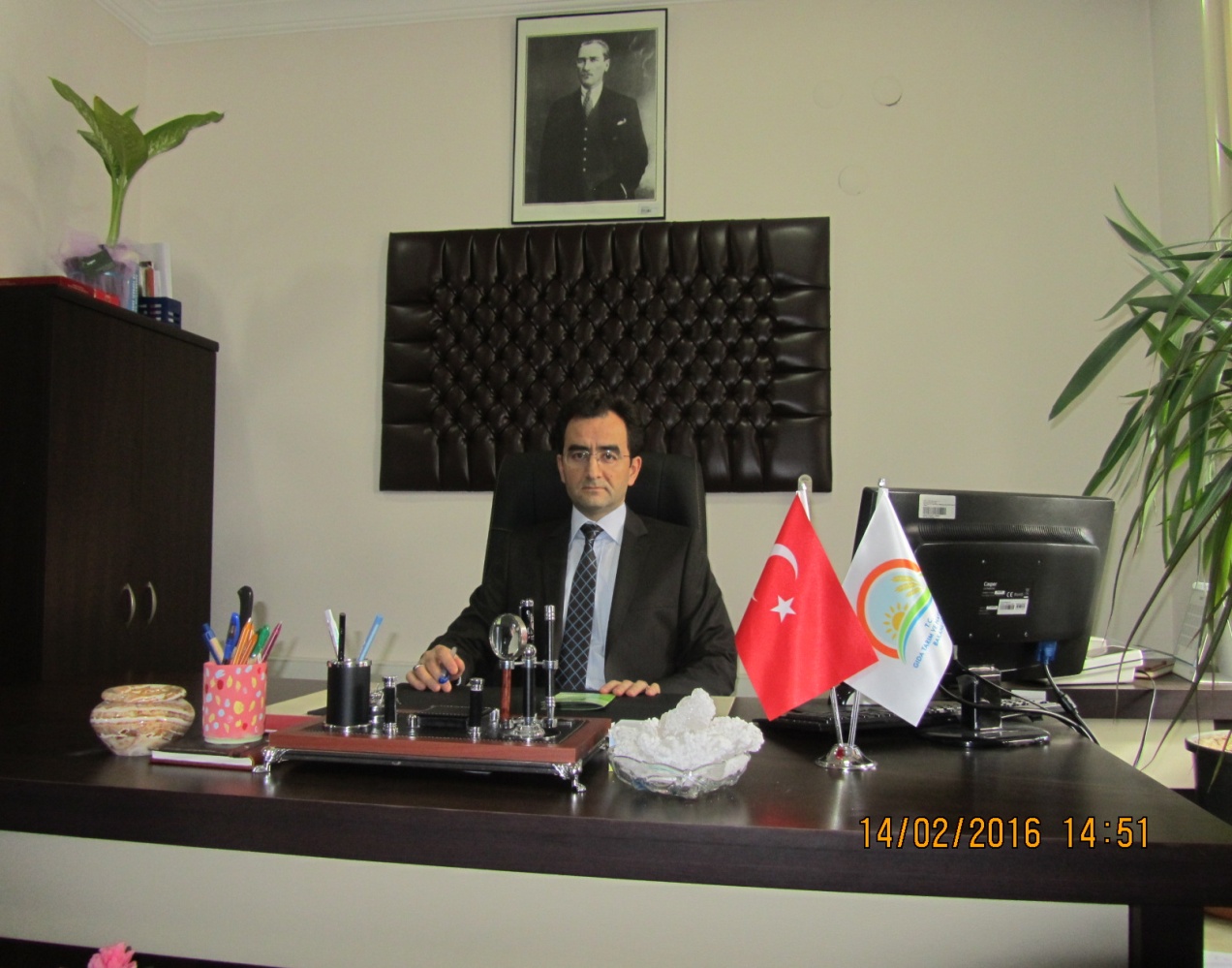 KURUMKURUMTARIM VE ORMAN BAKANLIĞIBALIKESİR TARI VE ORMAN İL MÜDÜRLÜĞÜTARIM VE ORMAN BAKANLIĞIBALIKESİR TARI VE ORMAN İL MÜDÜRLÜĞÜTARIM VE ORMAN BAKANLIĞIBALIKESİR TARI VE ORMAN İL MÜDÜRLÜĞÜİlk Müracaat
Yeriİlk Müracaat
YeriEDREMİT TARIM VE ORMAN İLÇE MÜDÜRLÜĞÜEDREMİT TARIM VE ORMAN İLÇE MÜDÜRLÜĞÜEDREMİT TARIM VE ORMAN İLÇE MÜDÜRLÜĞÜİsimİsim:Recep ÖZBUDAK:Recep ÖZBUDAK:Recep ÖZBUDAKUnvanUnvanİLÇE MÜDÜRÜİLÇE MÜDÜRÜİLÇE MÜDÜRÜAdresAdres:Cennet ayağı Mahallesi İstasyon Caddesi No 7                                                 EDREMİT BALIKESİR:Cennet ayağı Mahallesi İstasyon Caddesi No 7                                                 EDREMİT BALIKESİR:Cennet ayağı Mahallesi İstasyon Caddesi No 7                                                 EDREMİT BALIKESİRTelTel:0 .266 373193:0 .266 373193:0 .266 373193FaksFaks:0.266 3731147:0.266 3731147:0.266 3731147E-PostaE-Posta:10.edremit@tarimorman.gov.tr:10.edremit@tarimorman.gov.tr:10.edremit@tarimorman.gov.trKoordinatKoordinatX 39 35’16.99’’ KY 27   1’ 25.16   DX 39 35’16.99’’ KY 27   1’ 25.16   DX 39 35’16.99’’ KY 27   1’ 25.16   D